Magyar Labdarúgó SzövetségCSONGRÁD MEGYEI IGAZGATÓSÁGA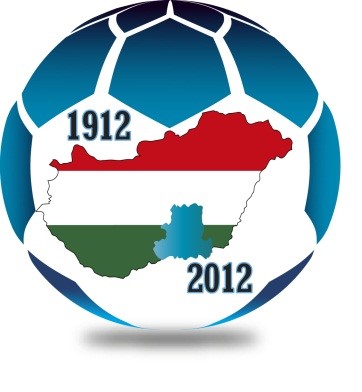 STRANDLABDARÚGÁS U-19VERSENYKIÍRÁSAMegyei fiú U-19 korosztály2017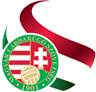 Tartalom  verseny szervezője és rendezője, a verseny típusa 			3  verseny célja 									3  verseny részvételi feltételei 						3  verseny nevezési eljárása során betartandó határidők 		4  verseny résztvevői  								4  verseny rendszere 								4  verseny időrendje 								4  helyezések eldöntése 							5  verseny díjazása 								5  verseny költségei 								5 11. Játékjogosultság 								5  STRANDLABDARÚGÁS játékosok felszerelése 			6 13. Csarnok és játéktér 								614. Strandlabdarúgók felszerelése…………………………………………………………6 15. Média 										6 16. Egyéb rendelkezések 							7 17. Záró rendelkezések 								9 A verseny szervezője és rendezője, a verseny típusa  A) A versenyt a Magyar Labdarúgó Szövetség (továbbiakban: MLSZ) írja ki.  B) Működtetésével az MLSZ Csongrád Megyei Igazgatóságát bízza meg. C) A 2017. évi fiú U-19 korosztályú STRANDLABDARÚGÁS megyei (továbbiakban: U-19)  amatőr rendszerű verseny.  verseny célja A) A STRANDLABDARÚGÁS fejlesztésére vonatkozó sportszakmai feladatok megvalósítása a STRANDLABDARÚGÁS U-19 versenyben. B) Az U-19 versenyben résztvevő csapatok színvonalas versenyzésének, folyamatos biztosítása. C) Az U-19 versenyben résztvevő csapatok teljesítmény sorrendjének objektív megállapítása. D) A 2017. évi fiú U19 korosztályú régiós, majd országos STRANDLABDARÚGÁS verseny jogosultságának eldöntése. E) A mérkőzések nézőinek színvonalas szórakoztatása, a STRANDLABDARÚGÁS népszerűsítése. F) A Fair Play elv érvényre juttatása, és a Fair Play magatartásforma népszerűsítése.  verseny részvételi feltételei A) A bajnokságban részt vehet: 1) Az a sportvállalkozás, amellyel szemben a bíróság nem rendelte el a sportszervezet felszámolását, továbbá amely sportszervezet végelszámolás vagy kényszer-végelszámolás alatt nem áll.2) Az a sportegyesület, amely nem határozta el feloszlását. 3) Az a sportvállalkozás, amelynél végelszámolási eljárás nem indult. B) A sportszervezet a nevezés elfogadásával szerez jogot a bajnokságban való részvételre. 1) A bajnoki év időtartalma alatt a sportszervezet sem a bajnokságba való nevezés, sem a bajnokságban való indulás és részvétel jogát nem ruházhatja át, az erre irányuló szerződés semmis.  C) Nevezési díj 10.000 Ft (TAO támogatott, azaz 1.000 Ft-ot kell befizetni) verseny nevezési eljárása során betartandó határidők A) Az MLSZ Csongrád Megyei Igazgatóság által kiadott nevezési lapot, valamint a mellékleteket, a nevezési díj befizetésének igazolását 2017.05.30. 12.00 óráig kell érkeztetni az MLSZ Csongrád Megyei Igazgatósághoz. C) További határidők: Hiánypótlások beadása 2017.06.17.12.00 óra Versenybizottság I. fokú határozat 2017.06.10. Fellebbezési határidő 	2017.06.15. 12.00 óraFellebbviteli Bizottság II. fokú határozat 2017.06.14. D)  Nevezés csak hiánytalanul, minden adattal kitöltött nevezési lappal, valamint a szükséges mellékletekkel és a nevezési díj igazolásával fogadható el. E) Az MLSZ Elnöksége a Versenyszabályzat ide vonatkozó pontja alapján gyorsított versenyügyi eljárás keretében 5 napos fellebbezési határidőt szabott meg.  verseny résztvevői A versenybe minden sportszervezet benevezhet, aki elfogadja és teljesíti a nevezési feltételeket.  verseny rendszere A) A bajnoki év 2017. június 17-én kezdődik és 2017. augusztus 31-én ér véget. B) A benevezett csapatokat az MLSZ Csongrád Megyei Igazgatóság Versenybizottsága területi alapon csoportokba sorolja. C) A verseny lebonyolítása a versenyben résztvevők létszámától függően kerül meghatározásra.D) A nevezett csapatok számától függően egy vagy több csapat jut a régiós döntőbe  verseny időrendje A) A verseny időtartama:     Strandlabdarúgó szezon: 2017. Június 17. – augusztus 31 -ig B) A verseny hivatalos játéknapja: szombat és vasárnap. C) A játéknapok a sorsolás egyeztető értekezleten kerülnek véglegesítésre.  verseny helyezéseinek eldöntése A) A verseny helyezési sorrendjét a mérkőzéseken megszerzett pontok összege határozza meg. B) A mérkőzés rendes játékidejében elért győzelem 3, a hosszabbításban 2 és a büntetőkkel elért győzelem esetén 1 pont jár a csapatnak. Vereség esetén a csapat nem kap pontot. A helyezések az összpontszámok szerinti rangsor alapján kerülnek meghatározásra (első helyezett: legtöbb szerzett pont; utolsó helyezett: legkevesebb szerzett pont).  C) Azonos pontszám esetén a sorrendet az alábbiak szerint kell megállapítani: mérkőzéseken elért több győzelem;  mérkőzések gólkülönbsége;  mérkőzéseken rúgott több gól; 4. az egymás ellen játszott bajnoki mérkőzések pontkülönbsége; 5. az egymás ellen játszott bajnoki mérkőzések gólkülönbsége; 6. az egymás ellen játszott bajnoki mérkőzéseken az idegenben lőtt több gól;  Fair Play értékelésében elért jobb helyezés; 8. sorsolás. verseny díjazása A) Az MLSZ a verseny 1-3. helyezést elért csapatait serleggel jutalmazza, továbbá csapatonként :  1. helyezett 15 db aranyozott érem,  2. helyezett 15 db ezüstözött érem,  3. helyezett 15 db bronzérem jár.  verseny költségei A)  A mérkőzések rendezési költségeit a rendező sportszervezet fizeti. B) A vendégcsapatokat részvételük kiadásai (utazás, étkezés, szállás, stb.), valamint a csapatot elkísérő szurkolók mellett, közreműködő saját rendezőiknek költségei terhelik. C)  A mérkőzések játékvezetői költségei a sportszervezeteket terhelik, amely TAO támogatottot. 11. JátékjogosultságEurópai Unió-beli és azzal azonos elbírálású labdarúgók: A bajnoki mérkőzéseken a sportszervezet számbeli korlátozás nélkül jogosult azokat a labdarúgóit szerepeltetni, akik az Európai Unió valamely tagállamának állampolgárai, továbbá azon országok állampolgárait, amely országokkal az Európai Unió olyan egyezményes megállapodást kötött, amely jogszerű munkavállalás esetén a munkavállaló részére az Unió polgáraival azonos, diszkriminációmentes elbírálást biztosít a munkakörülmények tekintetében az Európai Unió egész területén. (Ezen pontban meghatározott országok listáját az MLSZ folyamatosan közzéteszi.) Egyéb országok labdarúgói: Azon országok labdarúgóiból, akik állampolgárságuk alapján kívül esnek a fenti bekezdésben meghatározott országok körén („egyéb országok”), mérkőzésenként legfeljebb 4 labdarúgó szerepeltethető egy időben. Ezen labdarúgók igazolását az MLSZ Nyilvántartási, Igazolási- és Átigazolási Szabályzatban leírtak szerint kell végrehajtani. 12. A rájátszás szabályai A rájátszás mérkőzései előtt az MLSZ Strandlabdarúgásért felelős szakágvezető sajtótájékoztatót tarthat. Ezen, a rájátszásba jutott csapatok edzői és a kijelölt játékosai kötelesek megfelelő ruházatban (öltöny, nyakkendő) részt venni. A sajtótájékoztató résztvevői kötelesek olyan magatartást tanúsítani, beleértve a mérkőzéssel kapcsolatos nyilatkozatokat is, amely az MLSZ, a Strandlabdarúgás és a szponzorok és a média jó hírnevét szolgálja. Ezek megsértése fegyelmi vétség. A csapatok kötelesek legalább 1 órával a mérkőzés kezdete előtt a helyszínre megérkezni. Késés esetén az utazó csapatra a hivatalos kezdési időpont után legalább 30 percet kell várni, majd a 30 perc letelte után a játékvezető dönt a várakozási idő meghosszabbításáról. A játékvezető a döntésénél köteles figyelembe venni, hogy az utazó csapat – 30 perc eltelte után - rajta kívül álló ok miatt igazolhatóan késik, a késésről a rendező szervezetet és a játékvezetőt értesítette. Ebben az esetben a mérkőzést le kell játszani, ha a befejezésre kellő idő és lehetőség áll rendelkezésre.Ha a késés esetén a késő csapat kapcsán a fenti igazolhatóság nem áll fent, úgy a 30 perc várakozás idő után a 3 bajnoki pontot 5-0 gólkülönbséggel a vétlen csapat javára kell igazolni.13. A játéktérA bajnoki mérkőzéseket az egész bajnoki évben az MLSZ Infrastruktúra Szabályzatának megfelelő játéktéren kell lebonyolítani, a játéktérnek az MLSZ hitelesítésével kell rendelkeznie. 14. A strandlabdarúgók felszereléseA csapatok kötelesek egységes, a nemzetközi strandlabdarúgó szabályoknak megfelelő sportfelszerelésben pályára lépni (mez ujjakkal, nadrág). A kapusoknak saját számával ellátott kapusmezt kell viselniük. Kivágott hátú megkülönböztető felső nem megengedett.A játékosok a bajnokság során állandó mezszámmal játszanak, mely 1-99-ig egész szám lehet. A labdarúgók sportfelszerelésükön viselhetik az egyesület címerét, valamint reklámot oly módon, hogy az a számozást és a strandlabdarúgó nevét ne zavarja. Minden esetben a pályaválasztó csapat határozza meg, hogy milyen színű felszerelésben játszik. A sportszervezetek a mérkőzés előtt kötelesek egyeztetni a sportfelszerelések színeit. Amennyiben a mérkőzés játékvezetője úgy ítéli meg, hogy a két csapat felszerelésének színösszeállítása zavaró, akkor a vendégcsapat köteles más színű sportfelszerelésben játszani. 15. MédiaA bajnokságban résztvevő sportszervezetek vagyoni értékű jogaikból a TV és a bajnokság névadó szponzori jogait, a bajnoki év teljes időtartamára (2017. június 27. és 2017. augusztus 20.)  az MLSZ magához vonja. A sportszervezetek marketing-, reklám- és média kötelezettségeit, feladatait a Reklám- és Marketing Kézikönyv mindenkor hatályos verziója tartalmazza. A bajnokság vagyoni értékű jogainak értékesítéséből származó bevétel elosztási szabályzatát az MLSZ Strandlabdarúgó Szakágvezető javaslata alapján az MLSZ Elnöksége hagyja jóvá. 16. Egyéb rendelkezésekA bajnokságban résztvevő csapatok – figyelemmel a nemzetközi és a hazai kupaküzdelmekre is – egy nap maximum 3 mérkőzés lejátszására kötelezhetők.A bajnokságban a 1998. január 01 után született játékosok szerepelhetnek.Amennyiben az MLSZ Versenybizottsága a mérkőzés előre kisorsolt és kijelölt napját és időpontját megváltoztatja, azt köteles a sportszervezetekkel előre írásban közölni a mérkőzés új időpontja előtt legalább 3 nappal. A sportszervezet valamennyi sportvezetője, játékosa, edzője köteles olyan magatartást tanúsítani és tanúsíttatni, beleértve a mérkőzéssel kapcsolatos nyilatkozatokat is, amely a labdarúgó sportág és a szponzorok, valamint a média jó hírnevét szolgálja. A televíziós közvetítésre kijelölt mérkőzést az egyesületek kötelesek az MLSZ Versenybizottsága által közvetítésre meghatározott időpontban lejátszani. A bajnoki mérkőzéseken elektronikus jegyzőkönyv használata kötelező. Legalább 30 perccel a mérkőzés hivatalos kezdési időpontja előtt kötelesek a csapatok kitölteni az elektronikus versenyjegyzőkönyvet és az igazolásokat leadni a játékvezetőknek, valamint (elektronikus) aláírásukkal jóváhagyni a csapatösszeállításukat.A mérkőzéshez szükséges (a FIFA által előírt) szabályos labdáról a pályaválasztó csapat köteles gondoskodni és köteles 3 db tartalék labdát is biztosítani a mérkőzésekre. A mérkőzésekre 10 játékos nevezhető, közülük kettőnek kötelezően kapusnak kell lennie.A kispadon a cserejátékosokon kívül csak a bajnokság elején leadott, valamint az MLSZ regisztrációs rendszerében nyilvántartási számmal és regisztrációs kártyával rendelkező hivatalos személyek (vezetőedző, pályaedző, orvos, gyúró, technikai vezető) tartózkodhatnak, de maximum 4 fő/csapat hivatalos személy mérkőzésenként, akik közül a mérkőzés folyamán 1 fő adhat állva taktikai vagy technikai utasítást csapatának. A pályákon a reklám elhelyezése az MLSZ hatáskörébe tartozik. A mérkőzésen csak azok a strandlabdarúgók szerepelhetnek, akik rendelkeznek versenyengedéllyel, érvényes sportorvosi igazolással, és azokat a helyszínen be is tudják mutatni, valamint a mérkőzés versenyjegyzőkönyvében kezdő-, vagy cserejátékosként feltüntették, és a mérkőzés kezdetekor játékra készen a pályán vagy a saját technikai zónájában tartózkodik. Az U19-es strandlabdarúgó bajnoki mérkőzésen a mérkőzés napjáig a 16 életévet naptári napra betöltött labdarúgó játszhat.A bajnokságban a FIFA STRANDLABDARÚGÁS játékára vonatkozó szabályok érvényesek, a játékidő 3 x 12 perc, futó órával. A mérkőzésekre az MLSZ Játékvezetői Bizottsága küldi a játékvezetőket. A bajnoki mérkőzéseken kapott sárga lapos figyelmeztetések esetén a strandlabdarúgó az 5. lapot követően a soron következő egy bajnoki mérkőzésen nem rendelkezik játékjogosultsággal.Fegyelmi ügyekben az MLSZ Fegyelmi Szabályzata az irányadó. A játékos, akit a bajnokság valamely mérkőzésén piros lappal kiállítottak, automatikusan egy mérkőzésre szóló eltiltást kap. Amennyiben a kiállítás súlyos, sportszerűtlen, szándékos sérülést okozó szabálytalanság, a mérkőzés hivatalos személyei, vagy az ellenfél hivatalos személyei ellen elkövetett sportszerűtlenség miatt történik, és ezt a játékvezető rávezeti a mérkőzés hivatalos jegyzőkönyvére, a büntetésről az MLSZ Fegyelmi Bizottsága dönt. Az érintett játékos mindaddig nem léphet pályára, míg a Fegyelmi Bizottság határozatában foglalt eltiltás le nem telik.A bajnokság kezdetét követően a versenykiírásban és a Díjfizetési Rendben meghatározott határidők megsértése fegyelmi eljárást von maga után. Nem megengedett a sportszervezetek, illetve képviselőik (pl.: tulajdonos, vezető, a sportszervezettel szerződéses, vagy alkalmazotti viszonyban lévők) részéről a Játékszabályokban (Laws of the Game) és a fair play követelményekben (FIFA, UEFA és MLSZ Alapszabályok, illetve etikai kódexek) előírtak megszegzése, a játékvezetők működésével kapcsolatos, a fair play szabályait sértő, tiszteletlen magatartás és/vagy a becsület csorbítására alkalmas kommunikáció minden formája.A bajnokság lebonyolításával kapcsolatos, a jelen versenykiírásban nem szereplő kérdésekben az MLSZ érvényes Szabályzatait, a Szabályzatokhoz kapcsolódó Díjfizetési rend előírásait, a labdarúgó sportágra vonatkozó szabályzatokat, valamint a vonatkozó magyar törvényeket és jogszabályokat kell betartani. 17. 	Záró rendelkezésekJóváhagyásJelen szabályzat jóváhagyása és módosítása az MLSZ Elnökségének hatásköre. Jelen szabályzatot az MLSZ Elnöksége hagyta jóvá, jóváhagyás dátuma: 2017………….……..., jóváhagyó határozat száma: …………. (……) SZMSZ szerinti kategória: Labdarúgás üzemeltetési szabályzat Alkalmazás Jelen szabályzat alkalmazásának felelőse az MLSZ Versenyszervezési Osztály vezetője. Hatálybalépés és érvényesség Jelen szabályzat hatálybalépésének dátuma …………………. érvényessége: Verziószám:		1/2017.Módosítás Jelen dokumentum módosításához szükséges véleményezési folyamatba a következő szerveket/testületeket/egységeket/személyeket kell legalább bevonni: 1. MLSZ Versenyigazgatóság 2. MLSZ Strandlabdarúgó Szakágvezető A nevezési határidő lejárta után, de a verseny (bajnokság, kupa, torna) megkezdése előtt a hatályos versenykiírást csak az adott versenyrendszerben induló sportszervezetek 2/3-os többségének írásos, egyetértő beleegyezésével lehet módosítani. A verseny (bajnokság, kupa, torna) megkezdése után a hatályos versenykiírást csak az adott versenyben induló valamennyi sportszervezet írásos, egyetértő beleegyezésével lehet módosítani. 1. melléklet AZ EGYÉNI DÍJAZÁSOK TELJESÍTÉSÉNEK FELTÉTELEIA bajnokság legjobb mezőnyjátékosa A díjazott Strandlabdarúgó a versenykiírás szerinti bajnoki mérkőzések legalább 60 %-án kezdő vagy cserejátékosként pályára lépett az éves versenynaptárban szereplő mérkőzések közül. A díjazásnak nem feltétele, hogy a labdarúgó válogatott kerettag legyen. A bajnokság legjobb mezőnyjátékosát a bajnokságban résztvevő sportszervezetek képviselői választják meg. A bajnokság legjobb kapusa A díjazott Strandlabdarúgó a versenykiírás szerinti bajnoki mérkőzések legalább 60 %-án kezdő vagy cserejátékosként pályára lépett az éves versenynaptárban szereplő mérkőzések közül. A díjazásnak nem feltétele, hogy a labdarúgó válogatott kerettag legyen. A bajnokság legjobb kapusát a bajnokságban résztvevő sportszervezetek képviselői választják meg. A bajnokság gólkirálya A bajnokság gólkirálya cím eldöntésénél a bajnokság alapszakaszában szerzett gólok számítanak. Ha kettő vagy több Strandlabdarúgó ér el azonos eredményt, akkor az a gólkirály, aki kevesebb mérkőzés alatt érte el a szerzett góljainak számát. Ha így sem dönthető el, akkor a legfiatalabb játékos a gólkirály. 